Выписка из схемы мест (площадок) накопления твердых коммунальных отходов, расположенных на территории сельских поселений Усть-Лабинского района Приложение 2 к постановлению администрациимуниципального образованияУсть-Лабинский районот ____________ № _____________«Приложение 2УТВЕРЖДЕНЫпостановлением администрации              муниципального образования                Усть-Лабинский район от 19 июня 2019 г. № 411(в редакции постановления администрации                 муниципального образования Усть-Лабинский район от _______________№ ________)№ п/пАдрес, кадастровый номер земельного участка (квартала), площадьСхема размещения мест (площадок) накопления твердых коммунальных отходов,М 1:2 000Краснодарский кр., Усть-Лабинский р-н, х. Братский, ул. Советская, 48 а45.233439, 39.954796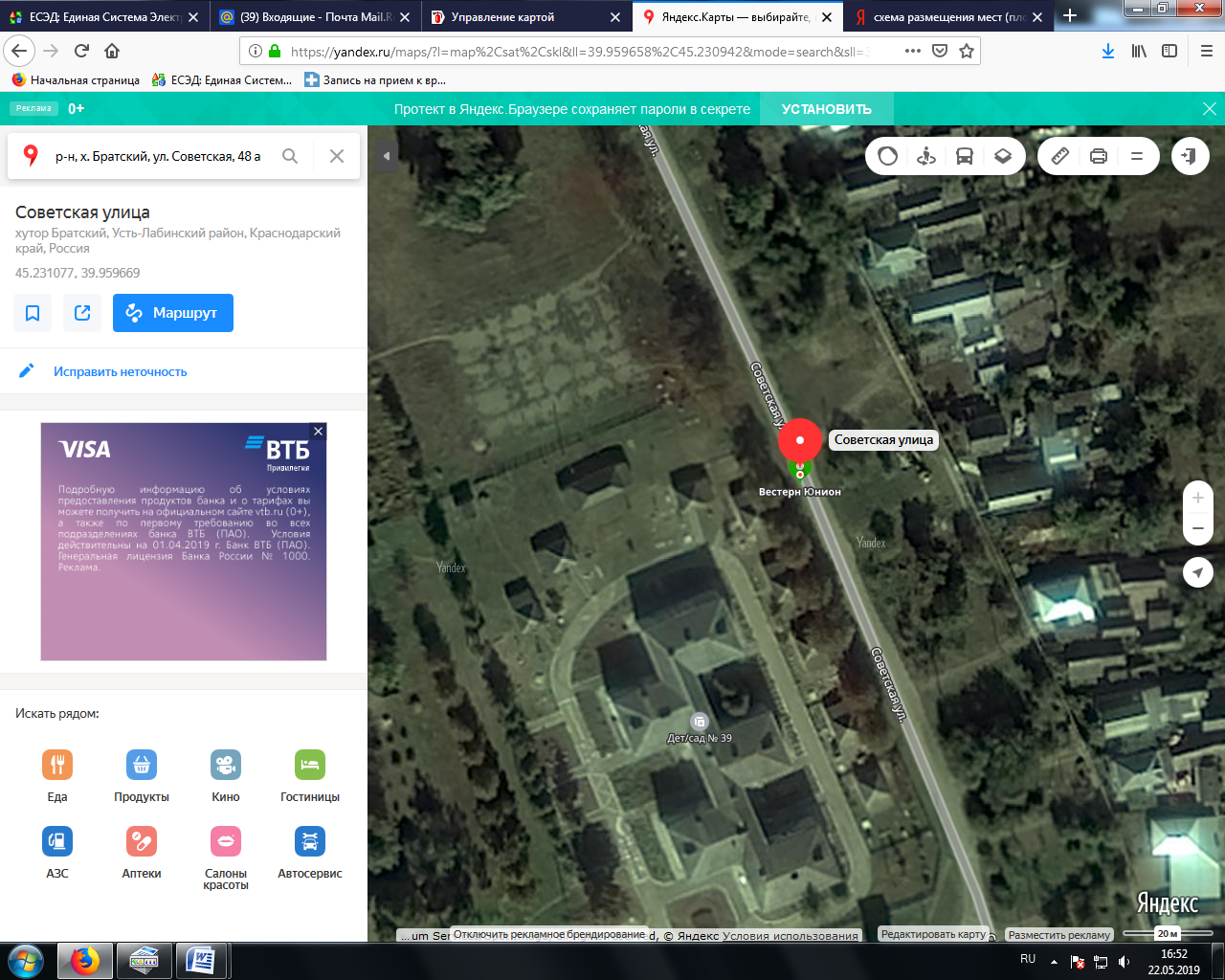 Краснодарский кр., Усть-Лабинский р-н,х. Братский, пер. Больничный, 545.235357, 39.953147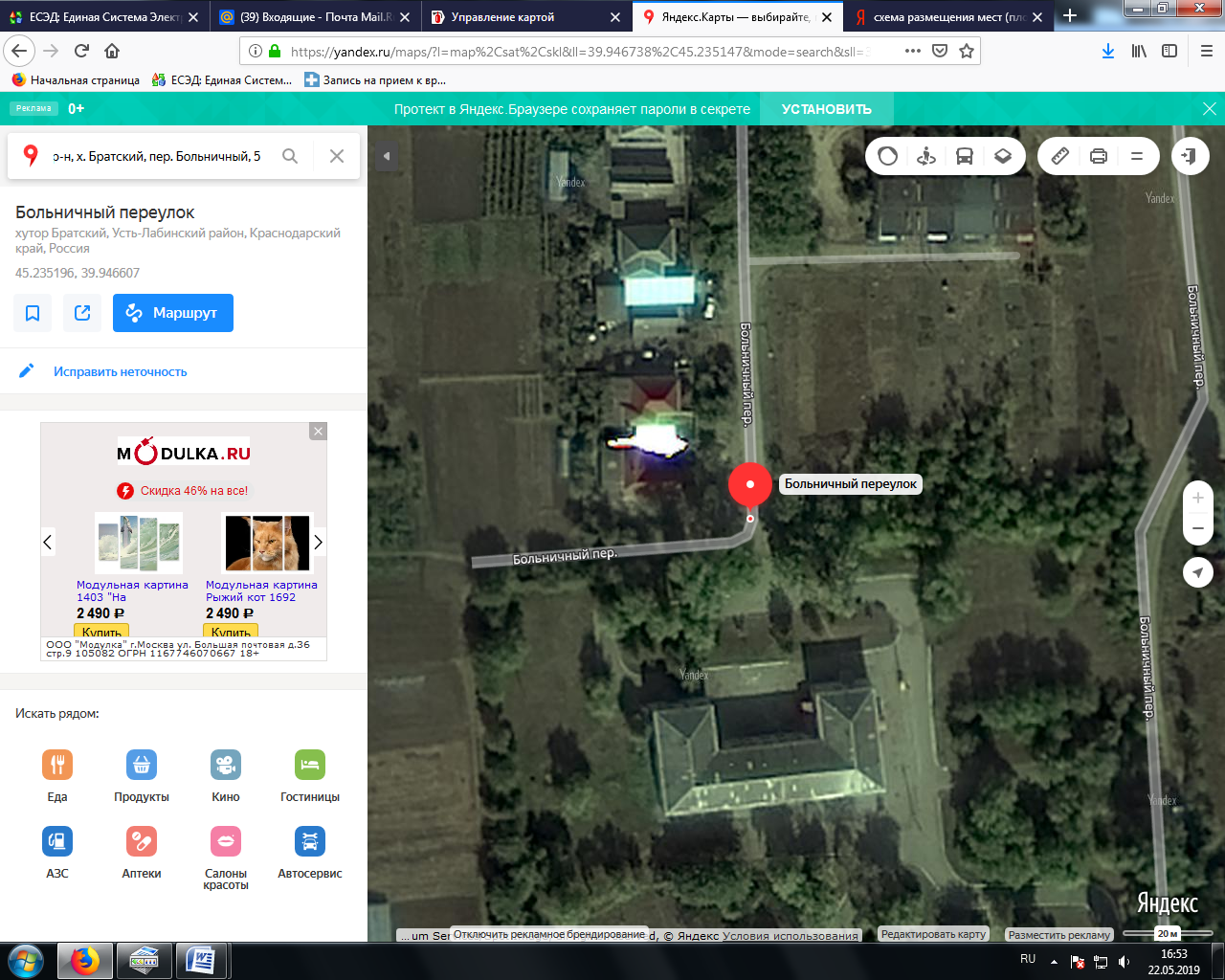 Краснодарский кр., Усть-Лабинский р-н, х. Братский, ул. Ленина,1 / Советская 4945.233439, 39.954796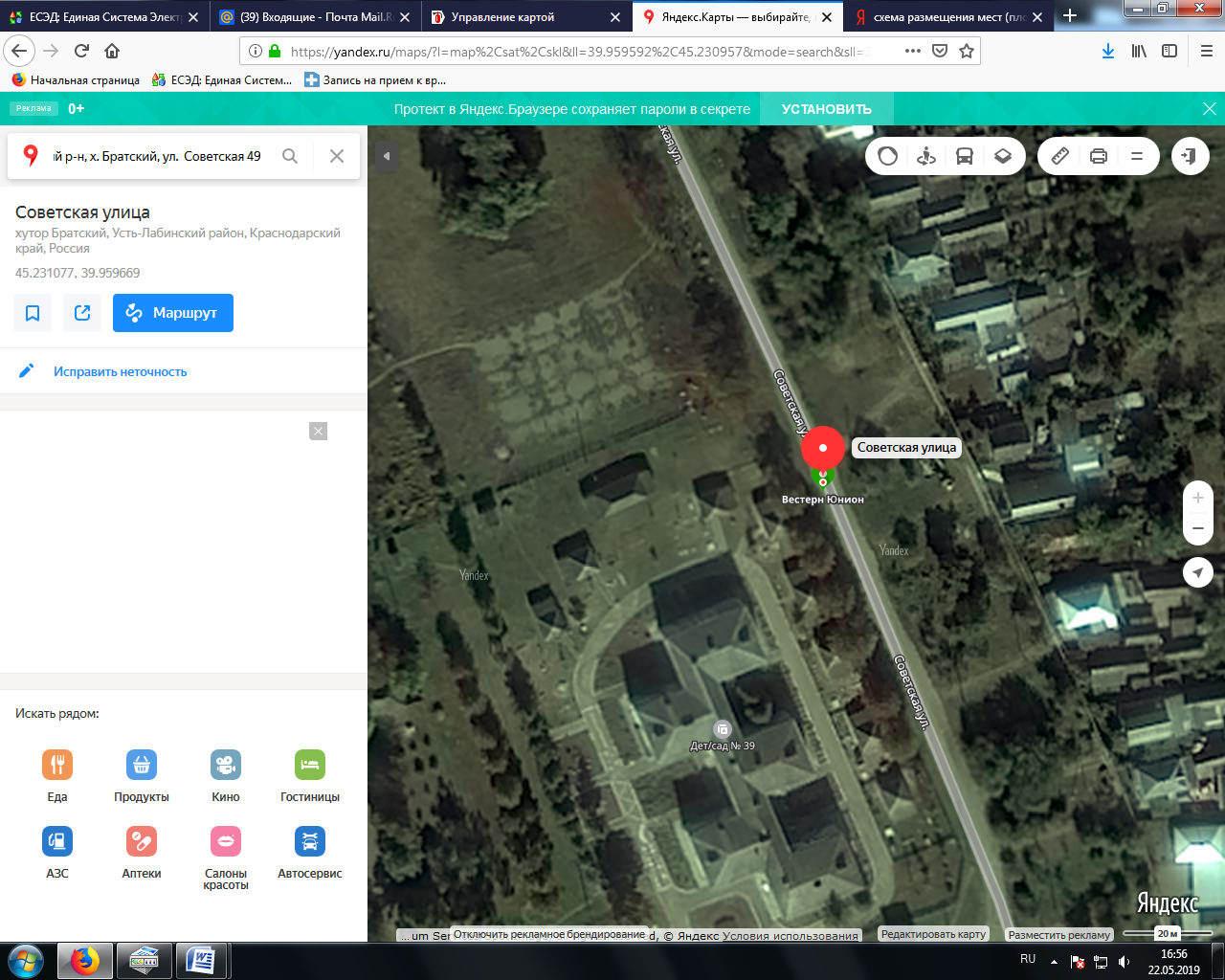 Краснодарский кр., Усть-Лабинский р-н, х. Болгов, ул. Красная, 5345.227734, 39.903121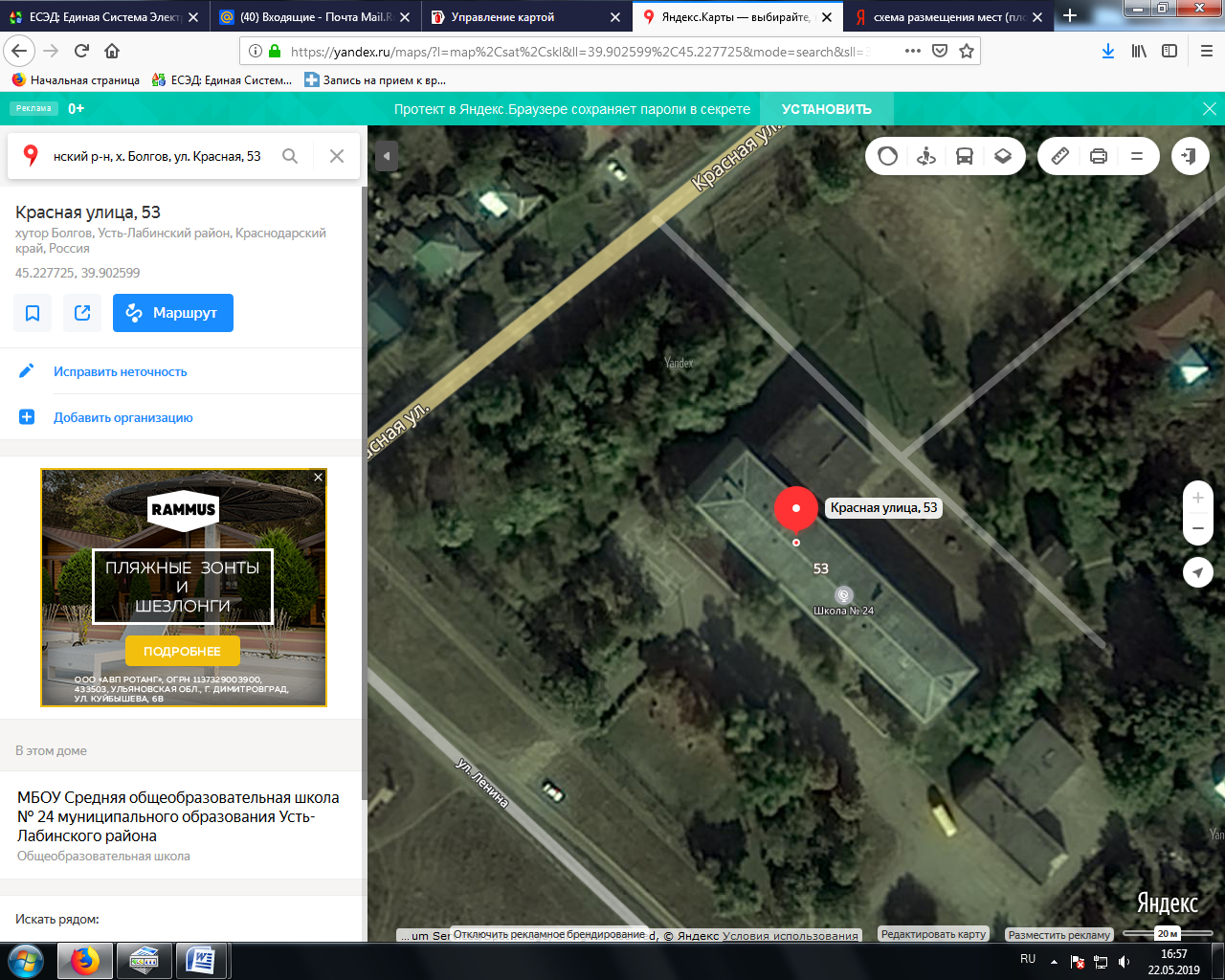 Краснодарский кр., Усть-Лабинский р-н, х. Калининский, ул. Школьная, д. 1447.233557, 39.699097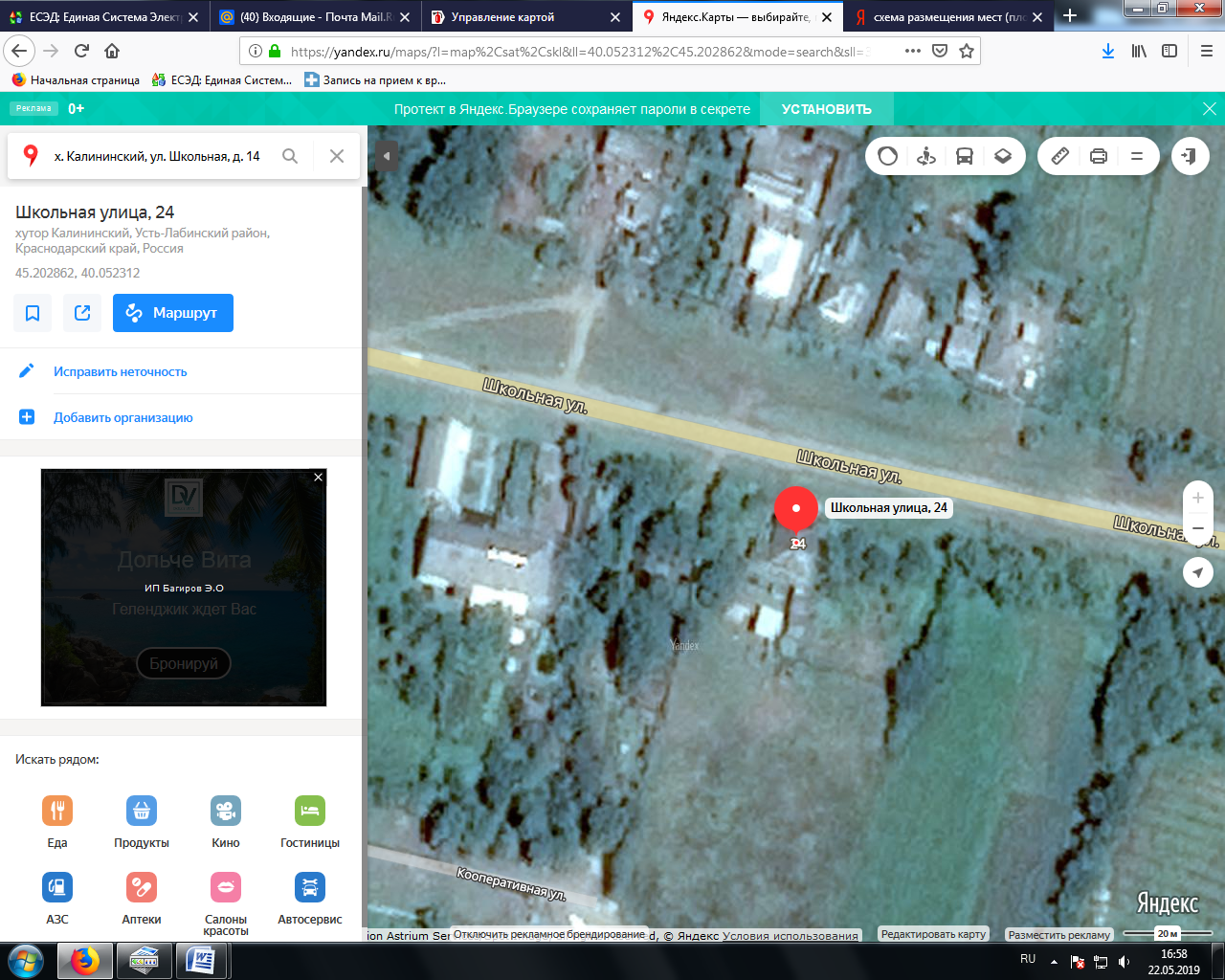 